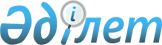 О внесении изменений и дополнений в приказ Министра юстиции Республики Казахстан от 15 января 1999 года N 3 "Вопросы государственной регистрации юридических лиц", зарегистрированный за N 667
					
			Утративший силу
			
			
		
					Приказ Министра юстиции Республики Казахстан от 13 сентября 2004 года N 265. Зарегистрирован в Министерстве юстиции Республики Казахстан 14 сентября 2004 года N 3060. Утратил силу приказом Министра юстиции Республики Казахстан от 12 апреля 2007 года N 115

Извлечение из приказа Министра юстиции 

Республики Казахстан  

      от 12 апреля 2007 года N 115             В целях приведения в соответствие с действующим законодательством, ПРИКАЗЫВАЮ:       1. Признать утратившим силу: 

      1) .....; 

      2) .....; 

      3) Приказ Министра юстиции Республики Казахстан от 13 сентября 2004 года N 265 "О внесении изменений и дополнений в приказ Министра юстиции Республики Казахстан от 15 января 1999 года N 3 "Вопросы государственной регистрации юридических лиц", зарегистрированный за N 667 (зарегистрирован в Реестре государственной регистрации нормативных правовых актов Республики Казахстан за N 3060); 

      4) ... .             2. Настоящий приказ вводится в действие со дня подписания.       Министр                            З. Балиева 

              В целях приведения нормативного правового акта в соответствие с  Законом  Республики Казахстан "О государственной регистрации юридических лиц и учетной регистрации филиалов и представительств", ПРИКАЗЫВАЮ: 

      1. Внести в  приказ  Министра юстиции Республики Казахстан от 15 января 1999 года N 3 "Вопросы государственной регистрации юридических лиц" (зарегистрированный в Реестре государственной регистрации нормативных правовых актов за N 667), с изменениями, внесенными приказами Министра юстиции Республики Казахстан от 30 июня 1999 года  N 52  (зарегистрированный в Реестре государственной регистрации нормативных правовых актов за N 829), от 11 марта 2000 года  N 28  (зарегистрированный в Реестре государственной регистрации нормативных правовых актов за N 1083) следующие изменения и дополнения: 

      в преамбуле приказа слова "Указа Президента Республики Казахстан, имеющего силу Закона, от 17 апреля 1995 года" заменить словами " Закона  Республики Казахстан "О государственной регистрации юридических лиц и учетной регистрации филиалов и представительств"; 

      в пункте 1:  

      в абзаце втором слова "заявления о государственной регистрации юридического лица" заменить словами "заявления о государственной (учетной) регистрации юридического лица, филиала (представительства)"; 

      в абзаце третьем слова "заявления об учетной регистрации филиала (представительства)" заменить словами "заявления о государственной (учетной) перерегистрации юридического лица, филиала (представительства)"; 

      в абзаце четвертом слова "заявления о государственной перерегистрации юридического лица (об учетной перерегистрации филиала и представительства)" заменить словами "заявления о регистрации ликвидации (о снятии с учета) юридического лица, филиала (представительства)"; 

      в абзаце пятом слова "заявления о регистрации ликвидации юридического лица, филиала (представительства)" заменить словами "Перечня районных (городских) отделов (управлений) юстиции Департаментов юстиции областей и городов Астаны, Алматы, не осуществляющих функции государственной регистрации юридических лиц и учетной регистрации филиалов и представительств"; 

      в пункте 2: 

      по всему тексту слово "управления" исключить; 

      в десятом абзаце после слова "юстиции" дополнить словами "Республики Казахстан, за исключением районных (городских) отделов (управлений) юстиции Департаментов юстиции областей и городов Астаны, Алматы согласно приложению 4";  

      дополнить абзацем пятнадцатым следующего содержания: 

      "Регистрация (перерегистрация и регистрация ликвидации) общественных объединений с местным статусом и местных религиозных объединений осуществляется Департаментами юстиции областей и городов Астаны, Алматы"; 

      в пункте 5: 

      после предлога "на" дополнить словом "курирующего"; 

      слова "Ваисова М." исключить;  

      приложения 1, 2, 3, 4 изложить в новой редакции соответственно приложениям 1, 2, 3, 4 к настоящему Приказу; 

      в приложениях 5, 6, 7, 8, 9, 10 слова "Управление юстиции" заменить словами "(Территориальный орган юстиции)". 

      2. Настоящий Приказ вступает в силу со дня государственной регистрации.          Министр юстиции  

      Республики Казахстан                                       Приложение 1 

                                     к Приказу Министра  

                                     юстиции Республики Казахстан 

                                     от 13 сентября 2004 года за N 265                                       Приложение 1 

                                     к приказу Министра  

                                     юстиции Республики Казахстан 

                                     "Вопросы государственной 

                                     регистрации юридических лиц" 

                                     от 15 января 1999 г. N 3                                       _______________________________ 

                                     Наименование регистрирующего органа                                  Заявление  

                о государственной (учетной) регистрации  

              юридического лица, филиала (представительства)   1. Форма организации (укажите в соответствующей ячейке х)       1) юридическое лицо ______________________________________  

      2) филиал_________________________________________________  

      3) представительство______________________________________  2. Наименование юридического лица, филиала (представительства) __________________________________________________________ 

__________________________________________________________ 

__________________________________________________________ 

__________________________________________________________ 3. Юридическое лицо, филиал (представительство) является (укажите  

в соответствующей ячейке х)  1) коммерческое_______    2) некоммерческое_________ 4. Участие в составе юридического лица, филиала (представительства) 

 иностранных инвесторов (укажите в соответствующей ячейке х) 1) да_______________      2) нет____________________  5. Юридическое лицо является дочерней организацией (укажите в  

соответствующей ячейке х)  1) да_______              2) нет______ 6. Юридическое лицо является международной организацией  1) да______               2) нет______ 7. Осуществление деятельности юридического лица на основании  

Типового устава (укажите в соответствующей ячейке х) 1) да______               2) нет______ 8. Место нахождение юридического лица, филиала (представительства) Почтовый индекс:______________________________________________ Область:______________________________________________________ Город, район, район в городе:_________________________________ Населенный пункт (село, поселок):_____________________________ Улица, микрорайон, квартал, переулок, 

проспект:_____________________________________________________ Номер дома:___________________________________________________ Квартира, комната:____________________________________________ Номер телефона:_______________________________________________ Номер факса:__________________________________________________ 9. Сведения о руководителе юридического лица, филиала  

(представительства) (укажите в соответствующей ячейке х) 1) гражданин Республики Казахстан ______  2) иностранное лицо_____________________  3) лицо без гражданства_________________ Ф. И. О. ______________________________________________________ Документ, удостоверяющий личность:_____________________________ Номер, дата выдачи документа, удостоверяющего личность, кем 

выдан__________________________________________________________ Страна постоянного местожительства_____________________________ РНН, (в случае отсутствия указать номер налоговой регистрации  

в стране регистрации гражданства)______________________________ Номер телефона:________________________________________________ Номер факса:___________________________________________________ Е-mail:________________________________________________________ 10. Форма собственности (укажите в соответствующей ячейке х) 1) государственная_______          2) частная_____________ 11. Укажите основные виды экономической 

деятельности:_________________________________________________ 

______________________________________________________________ 12. Укажите другие (вторичные) виды экономической 

деятельности:_________________________________________________ 

______________________________________________________________ 13. Размер уставного капитала ________________________________ 14. Вид уставного капитала (для 

нерезидента)__________________________________________________ 15. Состав учредителей юридического лица  

(укажите в соответствующей ячейке х) 1) юридическое лицо ______________  2) физическое лицо________________ Юридическое лицо (резидент) Наименование_________________________________________________ 

_____________________________________________________________ Дата регистрации и регистрационный номер________________________________________________________ Код ОКПО_____________________________________________________ РНН__________________________________________________________ Доля в уставном капитале %___________________________________ Сумма вклада (тыс. тенге) ___________________________________ Юридическое лицо (нерезидент) Страна регистрации___________________________________________ Наименование ________________________________________________ Регистрационный номер согласно выписки из торгового реестра,  

или другого легализованного документа, удостоверяющего, что  

субъект является юридическим лицом)__________________________ Дата регистрации_____________________________________________ Код ОКПО, либо вид деятельности______________________________ РНН, либо номер налоговой регистрации________________________ Доля в уставном капитале, %__________________________________ Сумма вклада_________________________________________________        Физическое лицо (гражданин Республики Казахстан) Ф. И. О. _____________________________________________________ Документ, удостоверяющий личность:____________________________ Номер, дата выдачи документа, удостоверяющего личность, кем 

выдан_________________________________________________________ Страна постоянного местожительства____________________________ РНН___________________________________________________________ Доля в уставном капитале %____________________________________ Сумма вклада__________________________________________________       Физическое лицо (иностранный гражданин) Ф. И. О. _____________________________________________________ Документ, удостоверяющий личность:____________________________ Номер, дата выдачи документа, удостоверяющего личность, кем 

выдан_________________________________________________________ Страна постоянного местожительства____________________________ Номер налоговой 

регистрации___________________________________________________ Доля в уставном капитале, %___________________________________ Сумма вклада__________________________________________________ 16. Сведения о юридическом лице, создающего филиал  

(представительство) Юридическое лицо (резидент) Наименование__________________________________________________ Дата регистрации и регистрационный номер_________________________________________________________ Код ОКПО______________________________________________________ РНН___________________________________________________________ Доля в уставном капитале, %___________________________________ Сумма вклада (тыс. тенге) ____________________________________ Юридическое лицо (нерезидент) Страна регистрации____________________________________________ Наименование _________________________________________________ Регистрационный номер согласно выписки из торгового реестра,  

или другого легализованного документа, удостоверяющего, что  

субъект является юридическим лицом____________________________ Дата регистрации______________________________________________ Код ОКПО, либо вид деятельности_______________________________ РНН, либо номер налоговой регистрации_________________________ Доля в уставном капитале, %___________________________________ Сумма вклада__________________________________________________ 17. Ожидаемая (примерная) численность занятых человек_________ 18. Субъект частного предпринимательства (укажите в  

соответствующей ячейке х) 1) субъект микробизнеса_______________________________________  2) субъект малого предпринимательства_________________________ 3) субъект среднего предпринимательства_______________________  4) субъект крупного бизнеса___________________________________ 19. Создание юридического лица предшествует реорганизация  

(укажите в соответствующей ячейке х) 1) преобразование_________  2) слияние_____________ 3) выделение _____________  4) разделение__________ 20. Количество юридических лиц, участвующих в реорганизации___ 21. В случае преобразования необходимо указать следующие сведения: Прежнее наименование юридического лица______________________ Код ОКПО____________________________________________________ РНН_________________________________________________________ 22. В случае слияния необходимо указать следующие сведения: Наименования юридических лиц, участвующих в слиянии_________ Код ОКПО____________________________________________________ РНН_________________________________________________________ 23. В случае выделения необходимо указать следующие сведения:      Наименование действующего юридического лица, из которого  

выделено новое юридическое лицо_____________________________ Код ОКПО____________________________________________________ РНН_________________________________________________________ 24. В случае разделения необходимо указать следующие сведения: Наименование юридического лица, на базе которого созданы  

юридические лица ___________________________________________ Код ОКПО____________________________________________________ РНН_________________________________________________________   __________________________ 

Ф.И.О. и подпись заявителя  "____" ________________ 2004 года    К заявлению прилагаются: 

                                            Приложение 2 

                                     к Приказу Министра  

                                     юстиции Республики Казахстан 

                                     от 13 сентября 2004 года за N 265                                       Приложение 2 

                                     к приказу Министра  

                                     юстиции Республики Казахстан 

                                     "Вопросы государственной 

                                     регистрации юридических лиц" 

                                     от 15 января 1999 г. N 3                                       _______________________________ 

                                     Наименование регистрирующего органа                            Заявление   

          о государственной (учетной) перерегистрации  

        юридического лица, филиала (представительства)   1. Форма организации (укажите в соответствующей ячейке х) 1) юридическое лицо _______________________________________  

2) филиал__________________________________________________  

3) представительство_______________________________________  2. Наименование перерегистрируемого юридического лица, филиала  

(представительства)  

___________________________________________________________ 

___________________________________________________________ 3. Регистрационный номер юридического лица, филиала 

(представительства)________________________________________ 4. Основание перерегистрации (укажите в соответствующей ячейке х)  1) изменение наименования__________________________________ 2) изменение состава участников хозяйственного товарищества  

(за исключением хозяйственных товариществ с числом участников  

сто и более)_______________________________________________ 3) уменьшение размера уставного капитала __________________ 5. Юридическое лицо, филиал (представительство) является  

(укажите в соответствующей ячейке х)  1) коммерческое_______        2) некоммерческое_________ 6. Участие в составе юридического лица, филиала  

(представительства) иностранных инвесторов  

(укажите в соответствующей ячейке х) 1) да_________________        2) нет____________________ 7. Юридическое лицо является дочерней организацией  

(укажите в соответствующей ячейке х)  1) да_________________        2) нет____________________ 8. Юридическое лицо является международной организацией  1) да_________________        2) нет____________________ 9. Осуществление деятельности на основании Типового устава  

(укажите в соответствующей ячейке х) 1) да_________________        2) нет____________________ 10. Место нахождение юридического лица, филиала (представительства) Почтовый индекс:_________________________________________ 

Область:_________________________________________________ 

Город, район, район в городе:____________________________ 

Населенный пункт (село, поселок):________________________ 

Улица, микрорайон, квартал, переулок, 

проспект:________________________________________________ 

Номер дома:______________________________________________ 

Квартира, комната:_______________________________________ 

Номер телефона:__________________________________________ 

Номер факса:_____________________________________________ 11. Сведения о руководителе юридического лица, филиала  

(представительства) (укажите в соответствующей ячейке х) 1) гражданин Республики Казахстан _______________________  

2) иностранное лицо______________________________________  

3) лицо без гражданства__________________________________ Ф. И. О. ________________________________________________ Документ, удостоверяющий личность:_______________________ 

Номер, дата выдачи документа, удостоверяющего личность,  

кем выдан 

_________________________________________________________ 

Страна постоянного местожительства_______________________ РНН, (в случае отсутствия указать номер налоговой регистрации  

в стране регистрации гражданства)________________________ Номер телефона:__________________________________________ 

Номер факса:_____________________________________________ 

Е-mail:__________________________________________________ 12. Форма собственности (укажите в соответствующей ячейке х) 1) государственная_______         2) частная_____________ 13. Укажите основные виды экономической деятельности:____ 14. Укажите другие (вторичные) виды экономической 

деятельности:____________________________________________ 15. Размер уставного капитала ___________________________ 16. Вид уставного капитала (для 

нерезидента)_____________________________________________ 17. Состав учредителей юридического лица (укажите в  

соответствующей ячейке х) 1) юридическое лицо _____________________________________ 

2) физическое лицо_______________________________________ Юридическое лицо (резидент) Наименование_____________________________________________ 

Дата регистрации и регистрационный 

номер____________________________________________________ 

Код ОКПО_________________________________________________ 

РНН______________________________________________________ 

Доля в уставном капитале %_______________________________ 

Сумма вклада (тыс. тенге) _______________________________ Юридическое лицо (нерезидент) Страна регистрации_______________________________________ 

Наименование ____________________________________________ Регистрационный номер согласно выписки из торгового реестра,  

или другого легализованного документа, удостоверяющего, что  

субъект является юридическим лицом_______________________ 

Дата регистрации_________________________________________ 

Код ОКПО, либо вид деятельности__________________________ 

РНН, либо номер налоговой регистрации____________________ 

Доля в уставном капитале, %______________________________ 

Сумма вклада_____________________________________________        Физическое лицо (гражданин Республики Казахстан ) Ф. И. О. ________________________________________________ 

Документ, удостоверяющий личность:_______________________ Номер, дата выдачи документа, удостоверяющего личность, кем 

выдан____________________________________________________ 

Страна постоянного местожительства_______________________ 

РНН______________________________________________________ 

Доля в уставном капитале, %______________________________ 

Сумма вклада_____________________________________________       Физическое лицо (иностранный гражданин) Ф. И. О. ________________________________________________ 

Документ, удостоверяющий личность:_______________________ Номер, дата выдачи документа, удостоверяющего личность, кем 

выдан____________________________________________________ 

Страна постоянного местожительства_______________________ 

Номер налоговой регистрации______________________________ 

Доля в уставном капитале, %______________________________ 

Сумма вклада_____________________________________________ 18. Сведения о юридическом лице, создающего филиал  

(представительство) Юридическое лицо (резидент) Наименование_____________________________________________ 

Дата регистрации и регистрационный номер_________________ Код ОКПО_________________________________________________ 

РНН______________________________________________________ 

Доля в уставном капитале, %______________________________ 

Сумма вклада (тыс. тенге) _______________________________ Юридическое лицо (нерезидент) Страна регистрации_______________________________________ 

Наименование ____________________________________________ Регистрационный номер согласно выписки из торгового реестра,  

или другого легализованного документа, удостоверяющего, что  

субъект является юридическим лицом_______________________ 

Дата регистрации_________________________________________ 

Код ОКПО, либо вид деятельности__________________________ 

РНН, либо номер налоговой регистрации____________________ 

Доля в уставном капитале, %______________________________ 

Сумма вклада_____________________________________________ 19. Ожидаемая (примерная) численность занятых человек____ 

20. Субъект частного предпринимательства (укажите в  

соответствующей ячейке х) 1) субъект микробизнеса__________________________________  

2) субъект малого предпринимательства____________________ 

3) субъект среднего предпринимательства__________________ 

4) субъект крупного бизнеса______________________________ 

21. Основание для перерегистрации юридического лица возникло  

в результате реорганизации (укажите в соответствующей ячейке х) 1) да___________            2) нет______________ 22. Юридическое лицо возникает в результате реорганизации  

(укажите в соответствующей ячейке х) 1) присоединение_______     2) выделение _______ 23. Количество юридических лиц, участвующих в 

реорганизации___________________________________________ 24. В случае присоединения необходимо указать следующие сведения: Наименования присоединяемых юридических лиц_________________ 

Код ОКПО____________________________________________________ 

РНН_________________________________________________________ 25. В случае выделения необходимо указать следующие сведения: 

Наименование действующего юридического лица, из которого  

выделено юридическое лицо___________________________________ 

Код ОКПО____________________________________________________ 

РНН_________________________________________________________ __________________________ 

Ф.И.О. и подпись заявителя  "____" __________________ 2004 года  

К заявлению прилагаются: 

                                            Приложение 3 

                                     к Приказу Министра  

                                     юстиции Республики Казахстан 

                                     от 13 сентября 2004 года за N 265                                      Приложение 3 

                                     к приказу Министра  

                                     юстиции Республики Казахстан 

                                     "Вопросы государственной 

                                     регистрации юридических лиц" 

                                     от 15 января 1999 г. N 3                                       _______________________________ 

                                     Наименование регистрирующего органа                                      Заявление  

       о регистрации ликвидации (о снятии с учета)  

       юридического лица, филиала (представительства)   1. Форма организации (укажите в соответствующей ячейке х) 

1) юридическое лицо ___________________________________________  

2) филиал______________________________________________________  

3) представительство___________________________________________  2. Наименование ликвидируемого юридического лица, филиала  

(представительства), подлежащего снятию с учета________________ 

_______________________________________________________________ 

_______________________________________________________________  3. Регистрационный номер юридического лица, филиала  

(представительства) ___________________________________________ 4. Основание ликвидации _______________________________________  5. Ликвидация юридического лица, филиала (представительства)  

(укажите в соответствующей ячейке х)  1) добровольная______             2) принудительная______ 

6. Решение о ликвидации (снятии с учета) принято (укажите в  

соответствующей ячейке х)______________________________________  1) собственником имущества ____________________________________ 

2) уполномоченного собственником органом_______________________  

3) судом_______________________________________________________ 

4) органом юридического лица, уполномоченного учредительными 

документами____________________________________________________ 7. Номер решения и дата его принятия 

_______________________________________________________________  8. Наименование печатного органа, в котором опубликовано  

объявление о ликвидации юридического лица, филиала (представительства) 

_______________________________________________________________ 9. Номер и дата публикации 

_______________________________________________________________ 

_______________________________________________________________ 10. Промежуточный ликвидационный баланс утвержден (указать номер  

и дату)________________________________________________________ 

_______________________________________________________________  11. Ликвидационный баланс утвержден (указать номер и дату) 

_______________________________________________________________ 

_______________________________________________________________ 

_______________________________________________________________ 12. Сведения о филиалах (представительствах) юридического лица  

(укажите в соответствующей ячейке х) 1) да __________                 2) нет___________ 13. Номер и дата приказа регистрирующего органа о снятии с учета  

филиала (представительства) ___________________________________ 

_______________________________________________________________ 

_______________________________________________________________     __________________________  

Ф.И.О. и подпись заявителя  "______" ________2004 года К заявлению прилагаются: 

                                            Приложение 4 

                                     к Приказу Министра  

                                     юстиции Республики Казахстан 

                                     от 13 сентября 2004 года за N 265                                       Приложение 4 

                                     к приказу Министра  

                                     юстиции Республики Казахстан 

                                     "Вопросы государственной 

                                     регистрации юридических лиц" 

                                     от 15 января 1999 г. N 3                                       _______________________________ 

                                     Наименование регистрирующего органа                                    Перечень  

       районных (городских) отделов (управлений) юстиции  

     Департаментов юстиции областей и городов Астаны, Алматы,  

      не осуществляющих функции государственной регистрации  

             юридических лиц и учетной регистрации  

                  филиалов и представительств         1. Управление юстиции города Кокшетау Департамента юстиции Акмолинской области; 

      2. Управление юстиции города Талдыкоргана Департамента юстиции Алматинской области; 

      3. Управление юстиции города Актобе Департамента юстиции Актюбинской области; 

      4. Отдел юстиции города Атырау Департамента юстиции Атырауской области; 

      5. Управление юстиции города Усть-Каменогорска Департамента юстиции Восточно-Казахстанской области; 

      6. Управление юстиции города Тараза Департамента юстиции Жамбылской области; 

      7. Управление юстиции города Уральска Департамента юстиции Западно-Казахстанской области; 

      8. Управление юстиции города Караганды Департамента юстиции Карагандинской области; 

      9. Управление юстиции города Костаная Департамента юстиции Костанайской области; 

      10. Управление юстиции города Кызылорды Департамента юстиции Кызылординской области; 

      11. Отдел юстиции города Актау Департамента юстиции Мангистауской области; 

      12. Управление юстиции города Павлодара Департамента юстиции Павлодарской области; 

      13. Управление юстиции города Петропавловска Департамента юстиции Северо-Казахстанской области; 

      14. Управление юстиции города Шымкент Департамента юстиции Южно-Казахстанской области; 

      15. Управление юстиции Алматинского района Департамента юстиции города Алматы; 

      16. Управление юстиции Ауэзовского района Департамента юстиции города Алматы; 

      17. Управление юстиции Бостандыкского района Департамента юстиции города Алматы; 

      18. Управление юстиции Жетысуского района Департамента юстиции города Алматы; 

      19. Управление юстиции Медеуского района Департамента юстиции города Алматы; 

      20. Управление юстиции Турксибского района Департамента юстиции города Алматы; 

      21. Управление юстиции района "Алматы" Департамента юстиции города Астаны; 

      22. Управление юстиции района "Сарыарка" Департамента юстиции города Астаны. 
					© 2012. РГП на ПХВ «Институт законодательства и правовой информации Республики Казахстан» Министерства юстиции Республики Казахстан
				